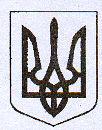 У К Р А Ї Н АЖовківська міська радаЛьвівського району Львівської областіВИКОНАВЧИЙ  КОМІТЕТРІШЕННЯвід      2021 року       №	                м. ЖовкваПро присвоєння поштової адреси земельній ділянці по вул. Мазепи, 3-А     в с.Крехів Львівського (Жовківського) району Львівської області	Розглянувши заяву гр. Грень Мирослави Іванівни номер Г 02-14/4349         від 22.07.2021 р. та долучені документи, про присвоєння поштової адреси земельній ділянці для будівництва та обслуговування житлового будинку, господарських будівель і споруд з кадастровим номером 4622784400:01:002:0080 по вул. Мазепи, 3-А в с. Крехів у зв’язку з впорядкуванням адресного господарства в с. Крехів, керуючись ст. 37, 40 Закону України «Про місцеве самоврядування в Україні» ст. 265 Закону України «Про регулювання містобудівної діяльності», виконком Жовківської міської радиВ И Р І Ш И В:Присвоїти поштову адресу земельній ділянці з кадастровим номером 4622784400:01:002:0080,  яка належить гр. Грень Мирославі Іванівні80352с.Крехіввул. Мазепи, 3-АЛьвівського (Жовківського) районуЛьвівської областіМіський голова					      Олег ВОЛЬСЬКИЙ